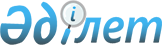 Об утверждении типового положения о Комиссии по осуществлению процедуры присвоения, продления, лишения и прекращения статуса беженцаПриказ Министра труда и социальной защиты населения Республики Казахстан от 5 мая 2022 года № 149. Зарегистрирован в Министерстве юстиции Республики Казахстан 6 мая 2022 года № 27937
      В соответствии с подпунктом 13) статьи 6 Закона Республики Казахстан "О беженцах" ПРИКАЗЫВАЮ:
      1. Утвердить прилагаемое типовое положение о Комиссии по осуществлению процедуры присвоения, продления, лишения и прекращения статуса беженца согласно приложению к настоящему приказу. 
      2. Комитету труда, социальной защиты и миграции Министерства труда и социальной защиты населения Республики Казахстан в установленном законодательством Республики Казахстан порядке обеспечить:
      1) государственную регистрацию настоящего приказа в Министерстве юстиции Республики Казахстан;
      2) размещение настоящего приказа на интернет-ресурсе Министерства труда и социальной защиты населения Республики Казахстан после его официального опубликования;
      3) в течение десяти рабочих дней после государственной регистрации настоящего приказа в Министерстве юстиции Республики Казахстан представление в Департамент юридической службы Министерства труда и социальной защиты населения Республики Казахстан сведений об исполнении мероприятий, предусмотренных подпунктами 1) и 2) настоящего пункта.
      3. Контроль за исполнением настоящего приказа возложить на первого вице-министра труда и социальной защиты населения Республики Казахстан Сарбасова А.А.
      4. Настоящий приказ вводится в действие по истечении десяти календарных дней после дня его первого официального опубликования.
      "СОГЛАСОВАН"Министерство внутренних делРеспублики Казахстан Типовое положение о Комиссии по осуществлению процедуры присвоения, продления, лишения и прекращения статуса беженца Глава 1. Общие положения
      1. Настоящее типовое положение о Комиссии по осуществлению процедуры присвоения, продления, лишения и прекращения статуса беженца (далее – Положение) разработано в соответствии с подпунктом 13) статьи 6 Закона Республики Казахстан "О беженцах" и определяет порядок образования и деятельности Комиссии по осуществлению процедуры присвоения, продления, лишения и прекращения статуса беженца (далее – Комиссия).
      2. Комиссия является постоянно действующим коллегиальным органом на территории соответствующих административно-территориальных единиц.
      3. Комиссия в своей деятельности руководствуется Конституцией, законами Республики Казахстан, международными договорами, ратифицированными Республикой Казахстан, актами Президента, Правительства Республики Казахстан, иными нормативными правовыми актами Республики Казахстан, а также настоящим Положением. Глава 2. Организация деятельности Комиссии
      4. Состав Комиссии утверждается распоряжением акима области (города республиканского значения и столицы).
      5. Комиссия состоит из Председателя, заместителя Председателя, секретаря и членов комиссии. Общий состав Комиссии формируется из пяти человек. Секретарь не является членом Комиссии.
      6. В состав Комиссии включаются представители органов внутренних дел, местных представительных и исполнительных органов.
      7. Председателем Комиссии является руководитель местного органа по вопросам занятости населения (далее – МОЗН).
      8. Заместитель Председателя Комиссии избирается на первом заседании Комиссии из числа ее членов открытым голосованием простым большинством голосов.
      9. Функции рабочего органа Комиссии возлагаются на МОЗН.
      10. Заседание Комиссии проводит Председатель Комиссии, а в его отсутствие заместитель Председателя.
      11. Заседание Комиссии проводится по мере поступления обращений лиц, ищущих убежище, и беженцев.
      12. Заседание Комиссии является правомочным при участии не менее двух третьей членов Комиссии.
      В однодневный срок дня после проведения заседания Комиссией принимаются следующие решения:
      1) о присвоении статуса беженца;
      2) о продлении статуса беженца;
      3) о лишении статуса беженца;
      4) о прекращении статуса беженца.
      13. Решения Комиссии принимаются простым большинством голосов путем открытого голосования и считаются принятыми, если за них подано большинство голосов от общего числа участвующих членов Комиссии. В случае равенства голосов членов Комиссии, принятым считается решение, за которое проголосовал Председатель.
      14. По результатам заседания Комиссии составляется протокол, который подписывается Председателем и присутствующими членами Комиссии.
      15. Решения Комиссии носят рекомендательный характер.
      16. Особое мнение члена Комиссии излагается в письменном виде и прилагается к протоколу заседания. Глава 3. Основные задачи и функции Комиссии
      17. Основными задачами Комиссии являются:
      1) коллегиальное рассмотрение материалов дел беженца и вынесение по ним решений о присвоении, продлении, лишении и прекращения статуса беженца в соответствии с Законом Республики Казахстан "О беженцах";
      2) недопущение высылки или выдворения лиц, ищущих убежище, и беженцев на границу страны, где их жизни или свободе угрожает опасность по признаку расы, вероисповедания, национальности, гражданства, принадлежности к определенной социальной группе или политическим убеждениям.
      18. К основным функциям Комиссии относятся:
      1) рассмотрение материалов дела лица, ищущего убежище и беженца;
      2) направление запроса в государственные органы и организации, независимо от форм собственности, а также в международные организации, дислоцируемые в Республике Казахстан, для получения требуемой информации;
      3) приглашение на заседание и заслушивание лиц, ищущих убежище, беженцев, представителей государственных органов и организаций, независимо от форм собственности, а также международных организаций, дислоцируемых в Республике Казахстан;
      4) подготовка решений о присвоении, продлении, лишении и прекращения статуса беженца.
					© 2012. РГП на ПХВ «Институт законодательства и правовой информации Республики Казахстан» Министерства юстиции Республики Казахстан
				
      Министр трудаи социальной защиты населенияРеспублики Казахстан 

Т. Дуйсенова
Приложение к приказу
Министр труда
и социальной защиты населения
Республики Казахстан
от 5 мая 2022 года № 149